STUDENT INFORMATIONName:	DOB:	Current Grade:MMC CREDIT AUDIT – (Check which credits have already been earned & enter date of completion, 3 credits are required.)Anatomy Completed:Earth Science   Completed:     BiologyCompleted:     Agricultural ScienceCompleted:     Chemistry Completed:   PhysicsCompleted    Additional Science Credit Completed:MMC SCIENCE CREDIT DESCRIPTION1 credit of Biology required2 credits of either Chemistry, Physics, Anatomy or Agricultural ScienceMay fulfill 3rd science credit by completing an approved computer science program, state approved CTE program, or another local district approved science course.MMC SCIENCE CONTENT MODIFICATION OPTIONModify content expectations in Agricultural Science---only available to students eligible for special education with an IEPCREDIT MODIFICATION REQUESTED – (Check & date when modification was completed.)Physical Science Completed:RATIONALE FOR MODIFICATION:  	*Status Key:	1 – All essential learning standards are met– Making progress to meet essential learning standards by the end of semester/trimester– Needs to improve progress to meet essential learning standards by the end of semester/trimester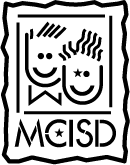               Monroe County             Intermediate School DistrictScience Personal Curriculum PlanPhysical ScienceDate:7.	PERSONAL CURRICULUM – (List the essential learning standards for the student to achieve. Complete only for students with an IEP who require modified content expectations.)7.	PERSONAL CURRICULUM – (List the essential learning standards for the student to achieve. Complete only for students with an IEP who require modified content expectations.)#Essential Learning Standards – Physical Science1.2.3.4.5.6.7.8.                      Monroe County            Intermediate School District SciencePersonal Curriculum PlanPhysical ScienceDate:7. PERSONAL CURRICULUM – Complete only for students with an IEP who require modified content expectations. Below are the High School Content Expectations for this content area, organized under a listing of power standards. The Personal Curriculum allows for the use of a selection of these for students with an IEP, noted by circling the numbered expectations.7. PERSONAL CURRICULUM – Complete only for students with an IEP who require modified content expectations. Below are the High School Content Expectations for this content area, organized under a listing of power standards. The Personal Curriculum allows for the use of a selection of these for students with an IEP, noted by circling the numbered expectations.#Essential Learning Standards – Physical Science                       Monroe County                   Intermediate School DistrictSciencePersonal Curriculum PlanPhysical ScienceDate:Reporting PeriodStatus*Comments